Христианские святыни  ДрогичинщиныНитка маршрута:   Дрогичин  – Брашевичи - Субботы - Именины  -  Антополь - Головчицы -  Перковичи - Дрогичин. Протяжённость:  80 км.Продолжительность: 5 часовВид и тип – автобусный, познавательныйКраткое описание:  Культовые сооружения   Дрогичина в прошлом и настоящем. Экскурсия начинается со знакомства с  храмом Преображения Господня в агрогородке  Брашевичи.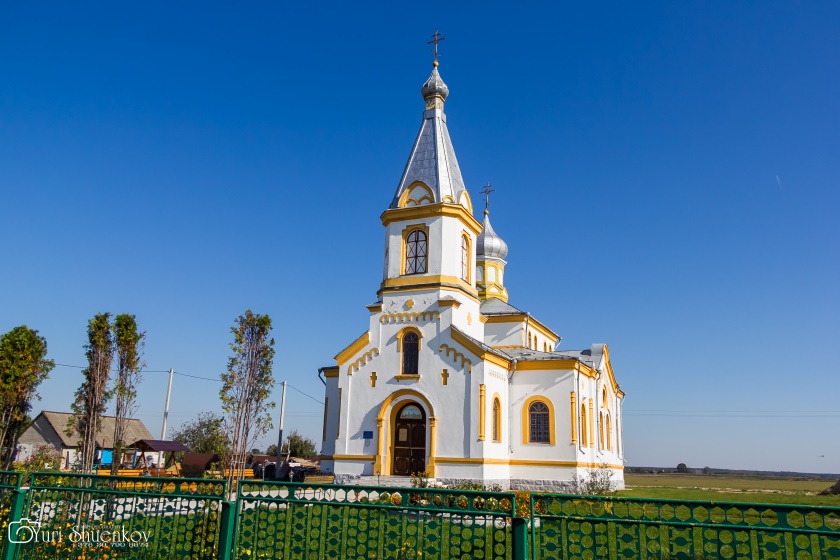  Субботы – церковь Рождества Богородицы её история и вековые традиции. 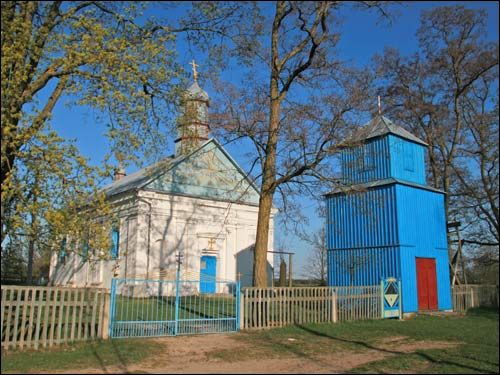  Самым главным объектом смотра  является территория бывшего Тороканьского  Базилианского униятского монастыря, каменные строения которого появились в начале 18-го века. Осматриваем  место,  где стоял Богоявленский собор,  монастырскую кухню,  монашеские кельи, амбар и подземелья.  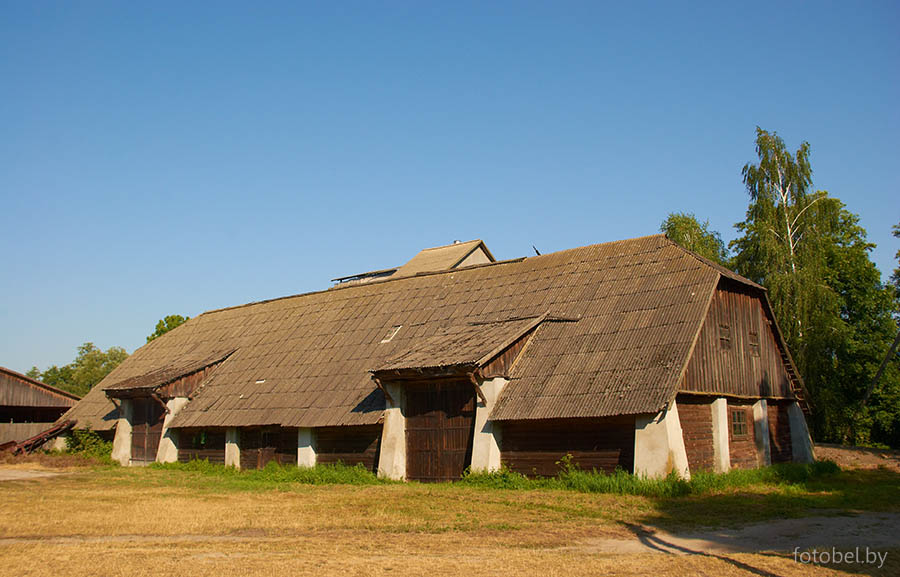 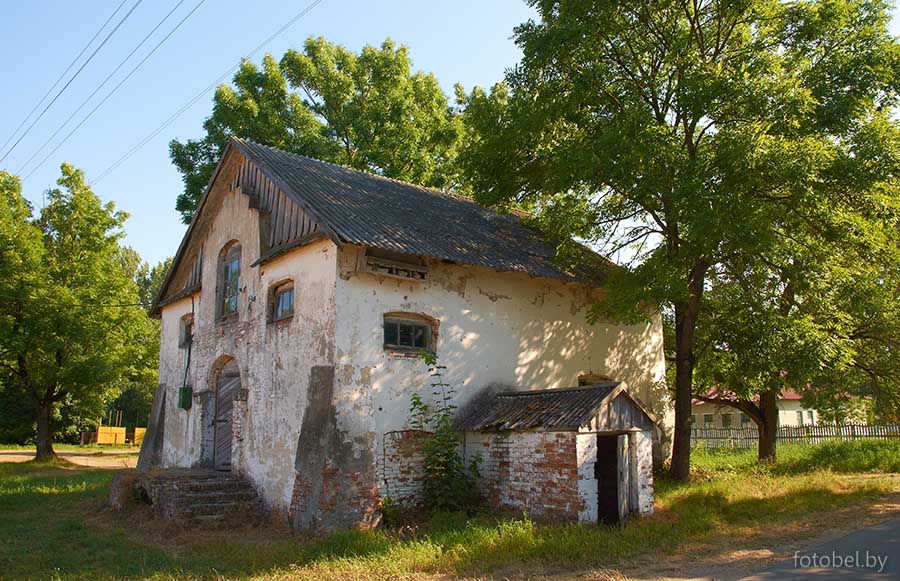 Туристы посещают местную церковь и капличку на кладбище, чтобы полюбоваться сохранившимися до наших дней старыми униятскими иконами. 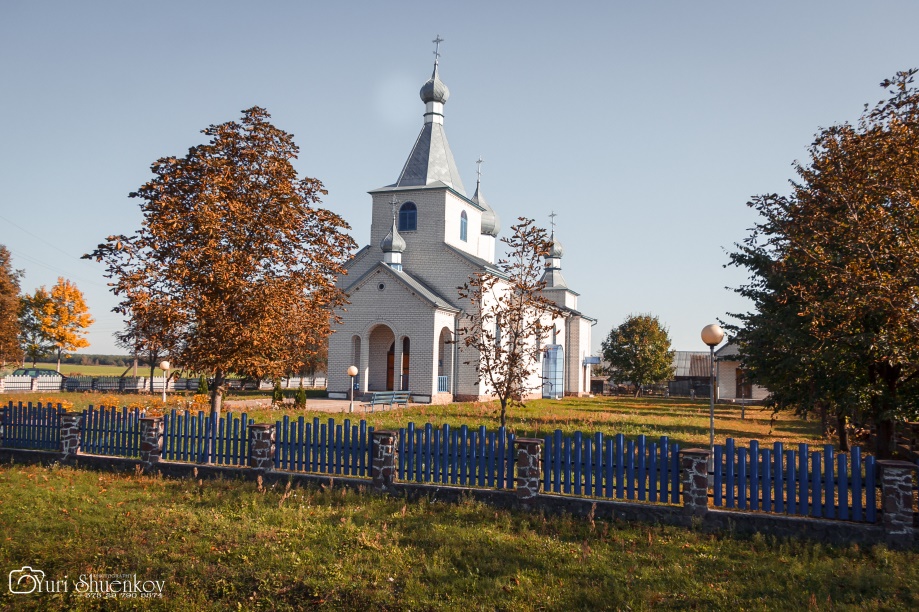 По пути в г.п. Антополь участникам экскурсии  рассказывают о культовых сооружениях старого Антополя как католических, так и православных. Наибольше времени  уделяется Свято-Воскресенской церкви построенной в средине 19-го века.  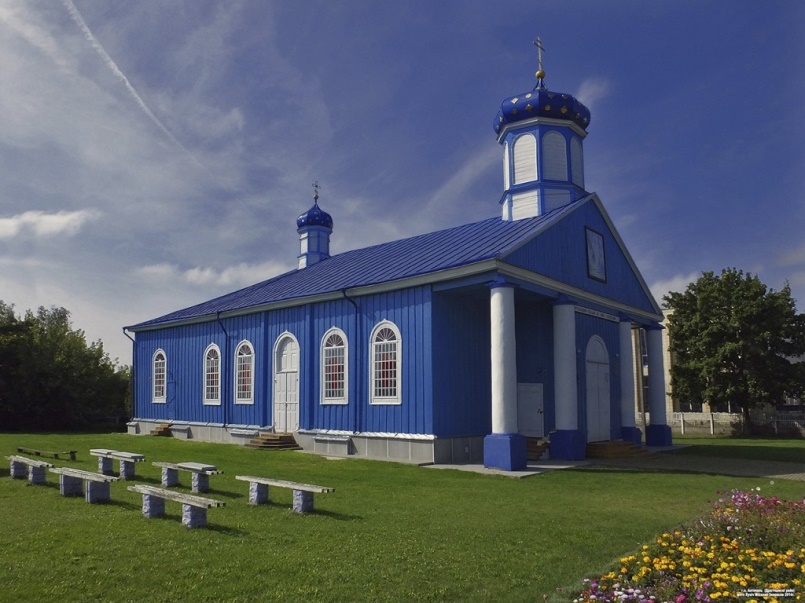 Типичная для Полесья архитектура просматривается в Крестовоздвиженской церкви агрогородке  Головчицы. Во время войны  в церковной изгороди были захоронены воины Красной Армии. 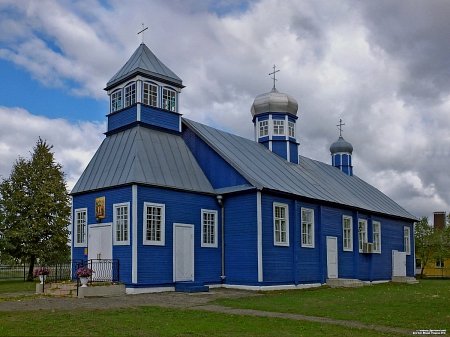 По пути движения  делаем остановку у Юрьевской церкви,  построенной в 1766г. 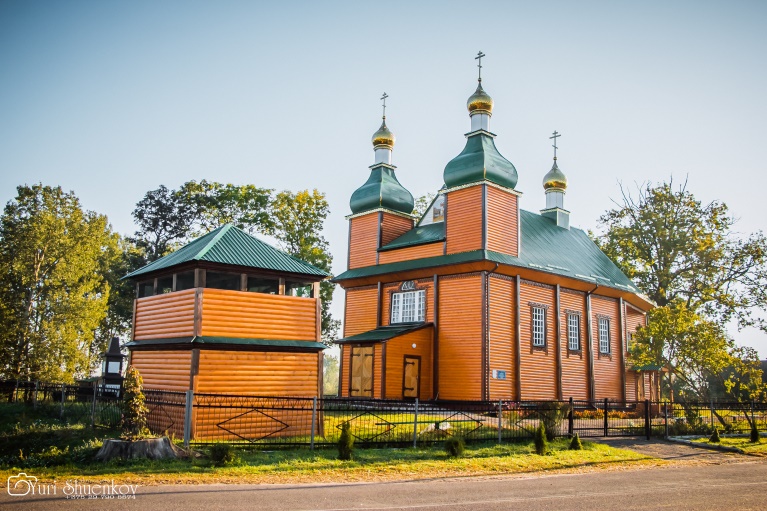 Интересной является история Успенского храма в д. Перковичи,  построенном в 1805г. 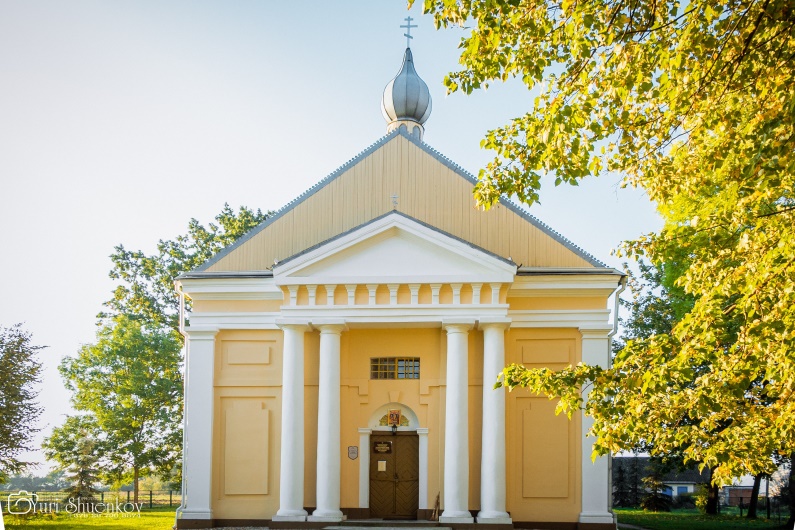 